Игровой лэпбук для изучения лексической темы "Театр" и "Профессии".Играя и занимаясь с лэпбуком вы узнаете какие бывают профессии в культуре и искусстве: гример, режиссер, артист, костюмер, драматург, звукооператор... Ознакомитесь с видами театраСыграете в сюжетно-ролевую игру "Театр" и самостоятельно поставите спектакль "Маша и медведь".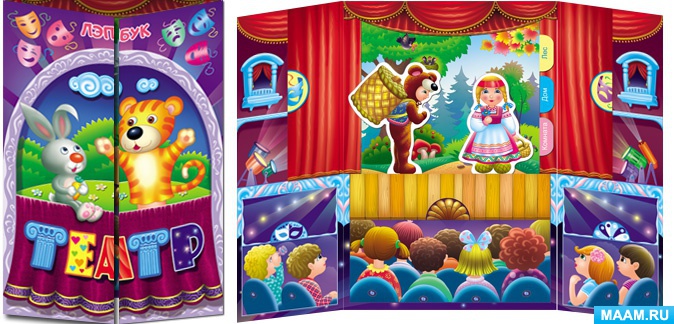 Лэпбук включает в себя: фоновые страницы, настольный театр с декорациями и артистами постановки "Маша и медведь", карманы-кулисы для хранения артистов и декораций, карточки "Профессии театра", карточки "Виды театров". Разворот лэпбука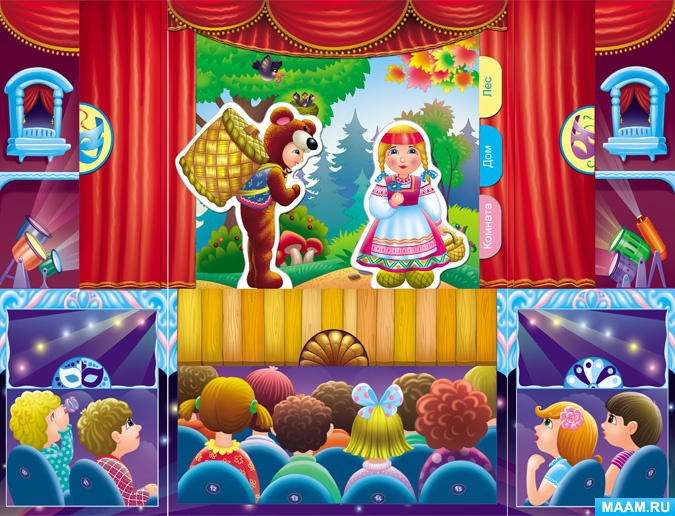 Фотографии готового склеенного лэпбука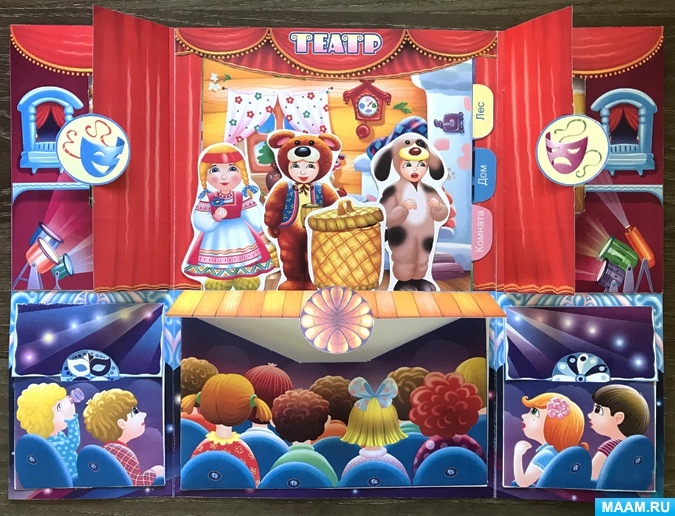 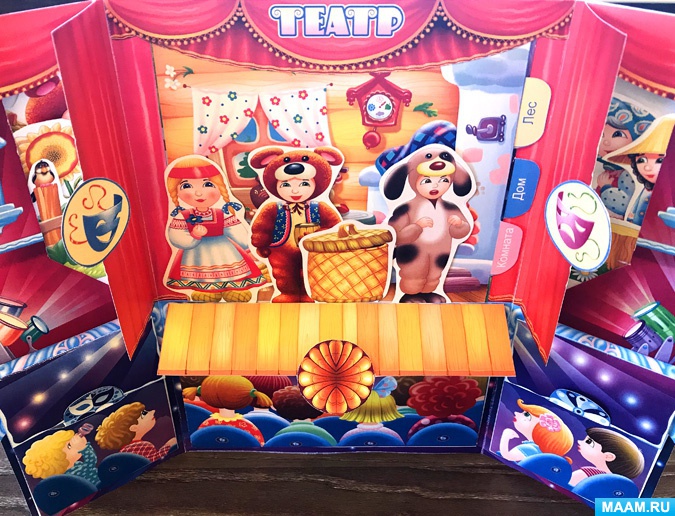 